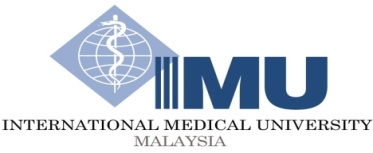 Research Proposal Submission Checklist III(Clinical Trial/Stem Cells Research)Research Project Title:    Principal Investigator:    Important Notice:   For studies involving human subjects, please ensure that all relevant documents are attached, in compliance with the International Conference of Harmonization /Good Clinical Practice Guidelines (ICH-GCP).I confirm that all the co-investigators identified in the proposal                               have agreed to participate in the study.				     	         Yes                 No                                 ________________                                                               								                  Signature and Date IMU/SOP/PGSR/02 – [[Research Proposal Submission Checklist III – Clinical Trial/Stem Cell Research]Revised as at 1 February 2017 (17th Edition)Note to all Principal Investigators:  Please submit 1 copy of the Checklist and attach/submit it together with the Original Research Proposal.Note to all Principal Investigators:  Please submit 1 copy of the Checklist and attach/submit it together with the Original Research Proposal.Please put in ( √ ) where applicablePlease put in ( √ ) where applicablePlease put in ( √ ) where applicableNoItemYesNoNARemarks1Research Proposal Application Form /Protocol / Protocol Amendments2Study Information Sheet:                                                        Study Information Sheet:                                                        Study Information Sheet:                                                        Study Information Sheet:                                                        Study Information Sheet:                                                        English / Bahasa Melayu /Chinese / Tamil / Others3Consent Form:                                                                          Consent Form:                                                                          Consent Form:                                                                          Consent Form:                                                                          Consent Form:                                                                          English / Bahasa Melayu /Chinese / Tamil / Others4Recent Investigator’s Brochure5Advertisement (if any)6Insurance Coverage7Indemnity Agreement8Investigator’s Curriculum Vitae / Qualifications (GCP certificate accredited by NCCR)9Payment and Compensation10Recruitment Procedure11Other Related Documents (To list down, if any)12Application Form for: (if any)                                                        Application Form for: (if any)                                                        Application Form for: (if any)                                                        Application Form for: (if any)                                                        Application Form for: (if any)                                                        i.  Lab Space Form [Append 2(a)]ii.  Protected Time [Append 2(b)]